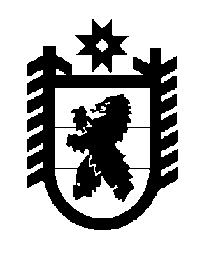 Российская Федерация Республика Карелия    ПРАВИТЕЛЬСТВО РЕСПУБЛИКИ КАРЕЛИЯПОСТАНОВЛЕНИЕ                                       от  24 апреля 2015 года № 132-Пг. Петрозаводск О распределении на 2015 год субсидий бюджетам муниципальных образований на поддержку местных инициатив граждан, проживающих в городских округах, городских и сельских поселениях в Республике КарелияВ соответствии со статьей 9 Закона Республики Карелия от 18 декабря 2014 года № 1851-ЗРК «О бюджете Республики Карелия на 2015 год и на плановый период 2016 и 2017 годов» Правительство Республики Карелия     п о с т а н о в л я е т:Установить распределение на 2015 год субсидий бюджетам муниципальных образований на поддержку местных инициатив граждан, проживающих в городских округах, городских и сельских поселениях в Республике Карелия, согласно приложению.           Глава Республики  Карелия                       			      	        А.П. ХудилайненПриложение к  постановлению Правительства Республики Карелия от  24 апреля 2015 года № 132-ПРаспределение на 2015 год субсидий бюджетам муниципальных образований на поддержку местных инициатив граждан, проживающих в городских округах, городских и сельских поселениях в Республике Карелия                                                                                                    (рублей)                                ______________№ п/пМуниципальное образованиеСумма123Беломорский муниципальный район, в том числе1 276 986,00Беломорское городское поселение561 718,00Сумпосадское сельское поселение715 268,00Калевальский муниципальный район, в том числе1 411 409,00Боровское сельское поселение611 409,00Юшкозерское сельское поселение800 000,00Кондопожский муниципальный район, в том числе1 128 750,00Кончезерское сельское поселение604 750,00Янишпольское сельское поселение524 000,00Лахденпохский муниципальный район, в том числе716 519,80Лахденпохское городское поселение716 519,80Лоухский муниципальный район, в том числе1 627 353,00Лоухское городское поселение736 600,00Плотинское сельское поселение291 080,00Пяозерское городское поселение599 673,00Медвежьегорский муниципальный район, в том числе1 852 267,00Великогубское сельское поселение779 240,00Медвежьегорское городское поселение493 886,00Повенецкое городское поселение579 141,00123Муезерский муниципальный район, в том числе2 305 030,60Ледмозерское сельское поселение779 996,60Муезерское городское поселение800 000,00Суккозерское сельское поселение725 034,00Олонецкий муниципальный район, в том числе3 826 400,00Ильинское сельское поселение722 945,00Куйтежское сельское поселение788 995,00Мегрегское сельское поселение800 000,00Михайловское сельское поселение800 000,00Олонецкое городское поселение714 460,00Питкярантский муниципальный район, в том числе1 430 828,00Ляскельское сельское поселение800 000,00Питкярантское городское поселение630 828,00Прионежский муниципальный район, в том числе2 102 382,00Нововилговское сельское поселение800 000,00Деревянское сельское поселение800 000,00Шокшинское сельское поселение502 382,00Пряжинский муниципальный район, в том числе3 611 953,00Крошнозерское сельское поселение460 000,00Пряжинское городское поселение800 000,00Святозерское сельское поселение800 000,00Чалнинское сельское поселение759 012,00Эссойльское сельское поселение792 941,00Пудожский муниципальный район, в том числе629 195,00Пяльмское сельское поселение629 195,00Сегежский муниципальный район, в том числе2 021 172,14Валдайское сельское поселение597 502,14Идельское сельское поселение623 670,00Сегежское городское поселение800 000,00123Сортавальский муниципальный район, в том числе800 000,00Хелюльское городское поселение800 000,00Суоярвский муниципальный район, в том числе3 675 063,59Вешкельское сельское поселение800 000,00Лоймольское сельское поселение577 901,59Поросозерское сельское поселение704 789,00Суоярвское городское поселение800 000,00Найстенъярвское сельское поселение792 373,00Итого28 415 309,13